ROZPORZĄDZENIE NR 9WOJEWODY MAZOWIECKIEGOz dnia 7  kwietnia 2021 r.zmieniające rozporządzenie w sprawie zwalczania wścieklizny zwierząt na terenie powiatu otwockiego, mińskiego  i miasta stołecznego WarszawyNa podstawie art. 46 ust. 3  ust. 3 pkt 1, 3 lit. b, 4 i 8a ustawy z dnia 11 marca 2004 r. 
o ochronie zdrowia zwierząt oraz zwalczaniu chorób zakaźnych zwierząt (Dz. U. z 2020 r. poz. 1421) zarządza się co następuje:§ 1. W rozporządzeniu nr 2 Wojewody Mazowieckiego z dnia 19 stycznia 2021 r. w sprawie zwalczania wścieklizny zwierząt na terenie powiatu otwockiego, mińskiego i miasta stołecznego Warszawy (Dz. Urz. Woj. Maz. poz. 502 i 836) wprowadza się następujące zmiany w § 1 w ust. 1:a)  pkt 3 i 4 otrzymują brzmienie: „3) w powiecie mińskim w gminie Dębe Wielkie, gminie Halinów, gminie Mińsk Mazowiecki, gminie Siennów, gminie Stanisławów oraz w mieście Halinów, w mieście Mińsk Mazowiecki i   mieście Sulejówek;4) powiat otwocki.”,b) uchyla się pkt 5;2)	załącznik do rozporządzenia otrzymuje brzmienie określone w załączniku do niniejszego rozporządzenia.§ 2. Wykonanie rozporządzenia powierza się Powiatowemu Lekarzowi Weterynarii w Warszawie, Powiatowemu Lekarzowi Weterynarii w Mińsku Mazowieckim, Powiatowemu Lekarzowi Weterynarii w Otwocku, Staroście Mińskiemu, Staroście Otwockiemu, Państwowemu Powiatowemu Inspektorowi Sanitarnemu w m.st. Warszawie, Państwowemu Powiatowemu Inspektorowi Sanitarnemu w Mińsku Mazowieckim, Państwowemu Powiatowemu Inspektorowi Sanitarnemu w Otwocku, Komendantom Powiatowym Policji w Mińsku Mazowieckim i Otwocku, Komendantowi Rejonowemu Policji Warszawa VII, Komendantowi Miejskiemu Państwowej Straży Pożarnej m. st. Warszawy, Komendantowi Powiatowej Państwowej Straży Pożarnej w Mińsku Mazowieckim, Komendantowi Powiatowej Państwowej Straży Pożarnej w Otwocku, właściwym terytorialnie zarządcom dróg, Wójtowi Gminy Dębę Wielki, Wójtowi Gminy Mińsk Mazowiecki, Wójtowi Gminy Siennica, Wójtowi Gminy Stanisławów oraz Prezydentowi Miasta Mińsk Mazowiecki, Prezydentowi Miasta Otwock, Burmistrzowi Dzielnicy Wawer m. st. Warszawy, Burmistrzowi Dzielnicy Wesoła m.st. Warszawy, Burmistrzowi Miasta Halinów, Burmistrzowi Miasta Sulejówek, Burmistrzowi Miasta Józefowa, Burmistrzowi  Karczewa.§  3. 1. Rozporządzenie wchodzi w życie z dniem podania do wiadomości publicznej w sposób zwyczajowo przyjęty na terenie miejscowości wchodzących w skład obszarów, o których mowa w § 1.2. Rozporządzenie podlega ogłoszeniu w Dzienniku Urzędowym Województwa Mazowieckiego.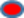 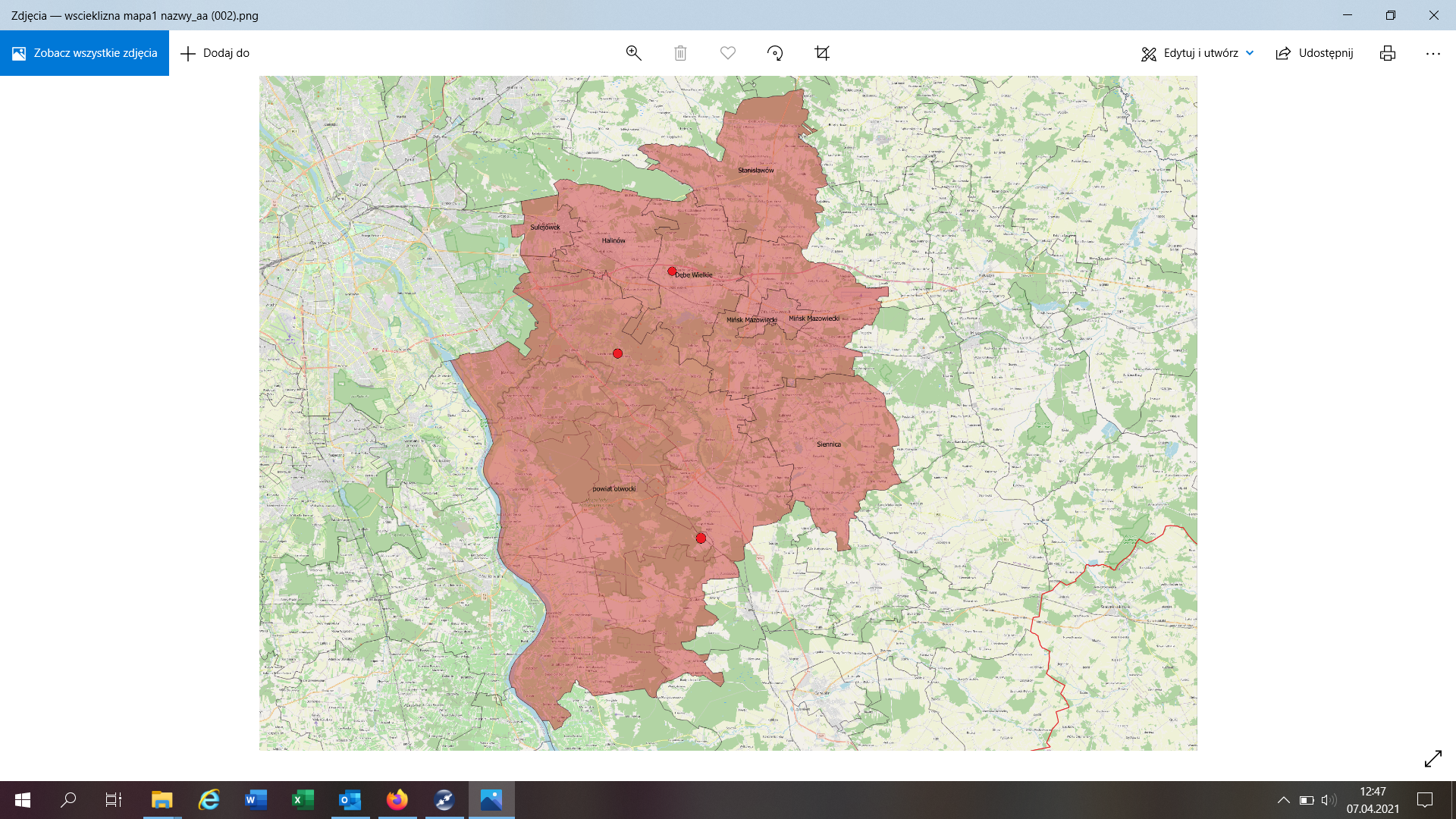 